МИНИСТЕРСТВО ОБРАЗОВАНИЯ И НАУКИ РОССИЙСКОЙФЕДЕРАЦИИМУНИЦИПАЛЬНОЕ АВТОНОМНОЕ ОБЩЕОБРАЗОВАТЕЛЬНОЕ УЧРЕЖДЕНИЕ Направление: ЭкономикаМОЯ «ДОРОГАЯ КОШКА»Выполнила: ученица 3В класса                                                                  Фомичева Мария Антоновна                                                              Научный руководитель:                                                  учитель экономикиСиначева Марианна ЕвгеньевнаПермь 2019Содержание:Введение …………………………….……………………………………….21.	Рынок товаров и услуг……………………….…………………….…...41.1.	Основные товары и услуги для кошек……………………..……..…...61.2.	Обзор цен на товары и услуги для кошек………………………….…112.	Расчет расходов на содержание моей кошки……………………..….202.1.	Примерный набор товаров и услуг для кошки…………………….…202.2.	Расходы на покупку товаров и услуг за месяц и год…………….…..213.	Направление экономии расходов……………………………….….….233.1.	Основные способы экономии расходов на кошку……………………233.2.	Расчет общей суммы, которую можно сэкономить за месяц………..244.	Анализ роли кошек в жизни человека……………….………………..265.	Заключение……………………………………………………………...276.	Список литературы…………………………………………………….287.	Приложение……………………………………………………………29ВведениеА вы любите кошек? Я очень…    А еще я узнала много нового и интересного о кошках, вот например: на планете проживают около 500 миллионов кошек, существует 40 различных пород кошек, кошки тратят на сон в среднем две трети дня, они не любят сладкое, способны издавать около 100 разных звуков, мозг кошки максимально схож с человеческим, на коротких расстояниях кошка может развить скорость около 50 км/ч, кошка способна прыгнуть на высоту,  которая превышает ее рост в 5 раз, кошку можно использовать для доставки почты. Когда кошка приносит своему хозяину дохлую птицу или мышь – это значит, что она учит его охотиться. Если кошка трется головой о человека, значит она ему доверяет. Кошки не любят пить воду из миски рядом с едой, они считают ее грязной, а поэтому они ищут источник воды в других местах дома. Если кошка находится около хозяина, и ее хвост дрожит, то это значит, что животное проявляет высшую степень любви. Согласитесь, разве можно отказаться от возможности рядом иметь такого друга?Кошка - одно из самых распространённых домашних животных. У нас дома есть кошка породы Мейн-Кун. Однажды, мы с мамой задумались, а сколько мы тратим денег из семейного бюджета в месяц и в год, на ее содержание. Ведь кошки - так же, как и люди, нуждаются в питании, лечении, гигиене. Попробуем подробнее изучить этот вопрос и подсчитать затраты на корм, наполнитель, лекарства и другие расходы.Цель исследования: определить какая часть семейного бюджета уходит на содержание кошки. Найти способы сокращения затрат на содержание кошки без ущерба для ее здоровья.Гипотеза: 1. На содержание любимого питомца – кошки, уходит значимая часть нашего семейного бюджета; 2. Затраты на содержании питомца можно сэкономить, не причинив вред его здоровью.Задачи исследования:1). Проанализировать печатные и интернет источники по теме;2). Провести анкетирование и опрос данной теме;3). Изучить рынок товаров и услуг для кошек;4). Провести обзор цен на товары и услуги для кошек;5). Составить таблицу затрат на содержание кошки в месяц и в год;6). Определить размер экономии затрат на содержание моей кошки.Объект исследования: домашний питомец — кошка.Предмет исследования: рынок товаров и услуг для кошек.Методы исследования: сбор и анализ информации, мониторинг, анкетирование, творческое моделирование (создание буклетов).1.Рынок товаров и услугРоссийский рынок товаров для животных прирастает на 20-30% в год. Почти половина российских семей (47-48%) держат домашних животных. Практически каждая третья семья имеет сейчас в своей квартире кошку.Для того чтобы  подтвердить статистические данные, узнать заботятся ли мои одноклассники о своих питомцах, чем кормят и какой наполнитель применяют был проведен опрос:1. Есть ли в вашем доме кот/кошка?2. Знаете ли вы породу своего любимца?3. Какой вид корма вы используете?4. Какой вид наполнителя вы используете?5. Знаете ли вы, что корма эконом-класса очень вредные?6. Обращались ли вы со своим питомцем, хотя бы раз, к ветеринару? Табл.1(См. приложение №1)С каждым годом россияне тратят все больше средств на своих питомцев. Наиболее востребованной группой зоотоваров остаются корма. Ежегодный прирост рынка кормов составляет 20-25%. В России 80% владельцев кошек кормят своих питомцев готовыми кормами. По нашему анкетированию (вопрос 3) 15 чел. из 26 кормят кошку сухим кормом (60%). Остальные кормят пищей собственного приготовления, либо едой со стола. При этом, только 4 человека из 26 (15%) знают, что еда эконом класса вредна и что необходимо использовать дополнительные источники витаминов.Импорт кормов с каждым годом уменьшается и в последние годы не превышает 10-15%. Российский рынок товаров и услуг для животных еще достаточно молод. В настоящее время в структуре зоомагазинов наибольший удельный вес занимают одиночные магазины, на их долю приходится 74,3% всех магазинов, сетевые магазины занимают 25,7%. В супермаркетах существуют специальные отделы, продающие товары для домашних животных. Продажи этих отделов ежегодно увеличиваются. Не очень активно развиваются дополнительные услуги зоомагазинов. Так, число зоомагазинов, имеющих интернет-магазины, составляет всего лишь 13%. В России активно развивается рынок зооуслуг: открываются новые ветеринарные клиники, зоомагазины, груминг-салоны, гостиницы для животных и другие объекты. По мнению специалистов, объем рынка зооуслуг в ближайшие 5 лет может увеличиться в несколько раз.Только одна  треть владельцев обращаются за помощью к ветеринарам. По моему анкетированию стало понятно, что только 6 владельцев кошек из 26 обращались за помощью к ветеринару (23%) (вопрос анкетирования 6 «Обращались ли вы со своим питомцем, хотя бы раз, к ветеринару?»). Таким образом можно сделать вывод, что почти в каждой семье есть это уникальное животное, но как правильно за ним ухаживать, чем кормить знают не многие или относятся к кошке не как к члену семьи, а как к «игрушке» для развлечения.Основные товары и услуги для кошекДо того, как взять питомца в дом, необходимо приготовить для него еду, лоток, лежанку.ПосудаДля еды нужно две миски - твердой или жидкой пищи, также миска для воды. Желательно предпочесть устойчивую посуду - керамическую. Размер посуды должен соответствовать возрасту кота. ЕдаЕсли кот будет есть натуральную пищу, нужно приобрести говядину, нарезать мелкими кусочками и заморозить малыми порциями. Мясо перед кормлением нужно разморозить, ошпарить или проварить, перемешать с отваренной крупой (гречка, рис), добавить очень мелко натертые овощи, зелень.Самый удобный и широко распространенный способ - сухие и влажные корма. Они должны быть высокого качества, чтобы удовлетворить потребности животного в питательных веществах, укрепить и поддержать его здоровье. В качественном корме первые три позиции в составе - мясо и мясопродукты с указанием конкретных видов, например: говядина, курица, печень курицы. Процентное соотношение мяса или рыбы должно быть не менее половины от общего объема.Прочие составляющие также должны быть четко указаны: костная мука, рыбная мука, яблоки, свекла, морковь, морская капуста и так далее.Не следует брать корм, если на упаковке написано: слово «костная мука», «мясопродукты»; высокая норма кормления; надписи ВНА, ВНТ, ethoxyquin, propyl gallate, красители, ароматизаторы, высокое содержание наполнителей (кукуруза, пшеница) более 50% в сухом корме – недопустимы. Пользы от таких кормов нет никакой, но есть колоссальный вред пищеварительной и мочеполовой системам животного.Лоток и совокЛотки бывают разных конструкций: открытые и закрытые, с сеткой или без, в виде домика, с высокими и низкими бортами. Чтобы убирать запачканный наполнитель, пользуются специальным совком.НаполнительГигиена домашних питомцев - это жизненно важный вопрос для всех владельцев мелких животных, независимо от их размера и породы.Виды и характеристики наполнителейТабл.2ПереноскаПереноска необходима при посещении ветеринара и в любых поездках. Лучше выбирать переноску с такой крышкой, которую кот не выбьет головой или лапами, иначе он может убежать. Благодаря использованию переноски питомец избежит стресса при перевозке.Они бывают различных форм: корзины с крышкой-сеткой, сумки с сетчатыми стенками, домики с ручками на крыше, с мягким дном и другие.КогтеточкаПридя в новый дом и слегка освоившись в нем, кошка начинает метить территорию секретом из подушечек лап, стачивая когти. Чтоб сохранить мебель и обои необходимо приобрести когтеточку. Когтеточки бывают настенные и напольные.ЛежанкаКоты много спят. Понаблюдав за тем, где и как спит животное, ему нужно приобрести лежак. Если кот забивается подальше от всех и спит, скрывшись от людей и других животных, ему подойдет закрытый лежак в виде домика или другой формы. Ставить домик нужно в укромное место.Если кот общительный и ищет общества хозяев, спит рядом с человеком, ему подойдет открытая лежанка, расположенная рядом с диваном или креслом.Расческа, шампуньОднозначное нужные товары для котов - щетки, расчески и гребни. Длинную и полудлинную шерсть необходимо расчесывать специальной расческой.  Сильно запачкавшуюся кошку можно помыть специальным шампунем. Шампунь должен быть специальным. Игровой комплекс, игрушкиЕсли в доме достаточно места, игровой комплекс станет отличным решением. В нем может содержаться и спальное место, и когтеточка, и различные игрушки.Ошейник, шлейкаПротивоблошиный ошейник выбирается с ветеринаром. А декоративный нужен для того, чтобы прикрепить к нему «адресник» - табличку с номером телефона хозяина на случай, если кошка потеряется. Шлейка - отличный способ вывести питомца на прогулку без риска, что он потеряется.Ветеринарные услугиВ наше время ветеринарная медицина прогрессирует день за днём, расширяя свои возможности: симптомы, диагнозы, лечение. На основе новейших медицинских технологий диагностирование и лечение проводят быстро и безболезненно.За здоровьем питомцев необходимо следить очень тщательно и своевременно обращаться за ветеринарной помощью.Ветеринарная помощь на дому оказывает такие услуги, как вакцинация, медицинские осмотры, диагностику болезней, лечение, помощь при родах, стерилизация, кастрация и др.Обзор цен на товары и услуги для кошекТабл. 3Расчет расходов на содержание моей кошкиПримерный набор товаров и услуг для кошкиТаким образом изучив рынок товаров и услуг для кошек, сопоставив цену и качество были выбраны следующие товары и услуги:Так как порода моей кошки очень крупная, необходимо выбрать  для нее большой лоток с высокими бортиками. Для смены наполнителя решили взять обычный пластиковый совок. Миски понадобится три, для еды (сухой и влажной) и воды. Расческа понадобится обязательно, чтоб ухаживать за длинной шерстью моей кошки. Для поездок к ветеринару выбрали пластиковую переноску, в ней кошка будет чувствовать себя безопасно.Когтеточку выбираем обычную картонную, напольную, так как у заводчицы котята пользовались именно такой. Наполнитель берем такой же, как у заводчицы – силикагель. Очень хороший, запирает запах, не нуждается в частой замене.Корм выбираем суперпремиум класса Monge, он выигрышен, на каждой пачке корма написан тип мясного сырья (то есть из какого именно мяса сделан корм), так же в нем содержатся полиненасыщенные кислоты, которые улучшают общий тонус организма, поддерживают кожу и шерстяной покров в отличном состоянии. Зерновые компоненты представлены рисом или кукурузой. Овощи обогащают рацион витаминами. Относительно низкая цена сколько 1000руб. за 2 кг, по сравнению с представителями кормов этой же группы кормов 1200-1300 руб. за 2кг.Из услуг, в первый год жизни проведем осмотр, очищение от паразитов, вакцинация, стерилизация. В последующее время предусматривается профилактика от паразитов (3 раза в год), вакцинация. Расходы на покупку товаров и услуг за месяц и годВ какую сумму обойдется  содержание кошки в месяц, не скажет ни один эксперт. Все будет зависеть от финансовых возможностей хозяина. Постараемся составить примерный подсчет расходов на содержание питомца.Подсчет расходов на содержание моей кошки в первый год жизниТабл.4Подсчет расходов на содержание моей кошки в 2-12 месяц жизниТабл.5Эпизодические затратыТабл.6Подведем итоги подсчета расходов на содержание кошки в месяц (найдем среднюю сумму): расходы в первый месяц составили – 5 470 руб.расходы во 2-12 месяцы – 20 240 руб.эпизодические траты – 8 750руб.Получается, что в год израсходовано: 5 470 руб.+20 240руб +8 750 руб. = 34 460 руб.Значит, средняя сумма затрат в месяц составит: 34 460 руб.: 12 мес.= 2 872 руб.Таким образом первая гипотеза подтвердилась, для семьи со средним доходом 25000 рублей затраты на содержание любимого питомца 11,5%, это достаточно большая сумма. Направление экономии расходовОсновные способы экономии расходов на кошку1. Важно помнить, чем экзотичнее порода животного, тем дороже покупка питомца. (Уже на данном этапе поиска разумного расхода денег можно сэкономить).2. Экономить на питании и вакцинации кошки не следует, так как это губительно скажется на здоровье кошки. Единственное, на чем можно сэкономить в данном пункте, это купить большой объем корма. Большие объемы корма, как правило, стоят дешевле. Но его придется хранить в плотно закрытой упаковке, чтоб содержимое не испортилось.3. Можно сэкономить деньги на наполнителе для туалета, приучив кошку к лотку с сеткой (придется мыть горшок после каждого посещения его питомцем) или приучив кошку к унитазу. Тогда тратиться на наполнитель не придется вообще.4. Игрушки, лежанки, домики для кошек можно смастерить своими руками из подручных средств (коробок, ниток, тряпок, поролона и т.д.). Даже когтеточку можно соорудить из подручных средств. Тогда тратить деньги на эти средства не придется. 5. Миски так же можно не покупать, а поставить для кошки обычную керамическую удобную тарелку, наверняка в доме найдется подобная.Расчет общей суммы, которую можно сэкономить за месяцТабл.7Практическое применение экономии средствСпособы экономии мы взяли на вооружение, вот что из этого получилось:Табл.8Таким образом экономия составила 8980 рублей в год , а в месяц 748 рублей, что составляет 3% от дохода, а это для нашей семьи  значимо.Таким образом вторая гипотеза, о том что затраты на содержании питомца можно сэкономить, не причинив вред его здоровью, подтвердилась.Анализ роли кошек в жизни человекаКошки - загадочные и независимые, уже давно покорили человеческое сердце своим ласковым и таким уютным мурлыканьем. Стражи благополучия в доме. Они удивительные, милые, игривые. Поразительная грация невинный взгляд завоевали тёплое место во многих домах.У кошек есть свои любимчики, если они живут в большой семье. Именно, одному человеку они отдают предпочтение, с удовольствием забираясь к нему на руки или просто находясь рядом. Свою привязанность и внимание они выражают в своеобразном бодании. А если домашний любимец потёрся о ноги, значит он признал человека своим, пометив его с помощью специальных желез, которые находятся по бокам головы, на хвосте, лапках. С древних времён кошек любили и уважали, они были не только домашними любимцами, но и стражами благополучия дома, защитниками от злых сил.В России испокон веков в новый дом запускали кошку, что бы она своим приходом прогнала нечистую силу из жилища. А место, где ляжет кошка, считалось самым лучшим для установки кровати. Этому есть научное объяснение, кошки чувствуют пересечение магнитных полей, которые позитивно влияют на организм.Озорные, очаровательные и немного таинственные кошки равнодушными не оставят никого.Кошки не отстают от людей ни в чем: они спасают от смерти брошенных младенцев, а от преступников собственных хозяев. Многие искренне верят, что кошки лечат и диагностируют человеческие недуги. Люди, у которых дома живет кошка, на 30% снижают вероятность инсульта или инфаркта.Но, пожалуй, самое главное — своей дружбой, любовью и доверием они пробуждают в нас наши лучшие качества, делают нас добрее, светлее, а, значит, меняют к лучшему нашу жизнь.ЗаключениеВыбор домашнего питомца — дело, требующее большой ответственности, ведь мы в ответе за тех, кого приручили, поэтому мы должны заботиться о своем питомце также как о своем близком человеке. Цель работы достигнута. Для достижения цели мною были поставлены следующие задачи:1). Проанализировать печатные и интернет источники по теме;2). Провести анкетирование и опрос данной теме;3). Изучить рынок товаров и услуг для кошек;4). Провести обзор цен на товары и услуги для кошек;5). Составить таблицу затрат на содержание кошки в месяц и в год;6). Определить размер экономии затрат на содержание моей кошки. Задачи выполнены.Первая гипотеза: на содержание любимого питомца - кошки, уходит значимая часть нашего семейного бюджета подтвердилась. Для средней зарплаты размером 25 000 руб. затраты на кошку в размере 2 872 руб. является значимой.Вторая гипотеза: затраты на содержание питомца можно сэкономить, не причинив вред его здоровью, также подтвердилась. Нам с мамой удалось сэкономить порядка 8980 рублей в год (748 рублей в месяц), что составляет 3% от дохода, тоже подтвердилась.Моя работа была очень интересной и познавательной. Я пришла к выводу, что большинство хозяев своих питомцев (исходя из результатов анкетирования) не знают, какой корм полезен для питомца, а какой может нанести вред. Так же поняла, что на содержании своего питомца можно экономить, не причиняя вред его здоровью. Произведенный расчет разумной траты денег на содержание питомца мы взяли на вооружение, сами смастерили ему спальное место, игрушки, нашли посуду для кора и воды дома. Покупаем корм премиум- класса в большом объеме, бережно относимся к товарам, которые предназначены для длительного использования.Я решила, что проведу беседу со своими одноклассниками и расскажу им, как правильно содержать своего питомца -кошку, чтоб он получал надлежащий уход и содержание и радовала их многие годы. Список литературы:1. Д. Гилл «Кошки»; Пер. с англ. М. Н. Непомнящего. — М.: ООО «Издательство Астрель»: 000 «Издательство ACT», 2001.— 256 с.2. «Детская энциклопедия Кошки» - Издательство Эксмо ООО – 125с.3. Фомина Ю.А., Онищенко Н. «Кошки иллюстрированная энциклопедия» - изд. Эксмо, 2012 – 67с.4. Крылова Н. «Домашние кошки» - М.: Сталкер, 2010- 368с.5. Фогл Б. «Поведение кошки» - М.: Центрполиграф, 2012-314с.6. Дудников С.С. «Все о кошках. Справочник умного хозяина»- М.: Эксмо, 2015-144с.7. «Кошки»- М.:АСТ, Харвест, 2013-192с.8. Непомнящий Н. «Кошка в доме» - М.: Эксмо-пресс, 2012-320с.9. «Самые популярные породы кошек» -М.: Аквариум-Принт, 2008-217с.10. Ресурсы интернета: https://www.factroom.ru/facts/699, https://www.catstep.ru/articles/mify-i-legendy-o-koshkahПриложениеПриложение №1Анкетирование учащихсяПриложение №2 Виды наполнителейКомкующийся наполнитель                               Силикагелевый наполнитель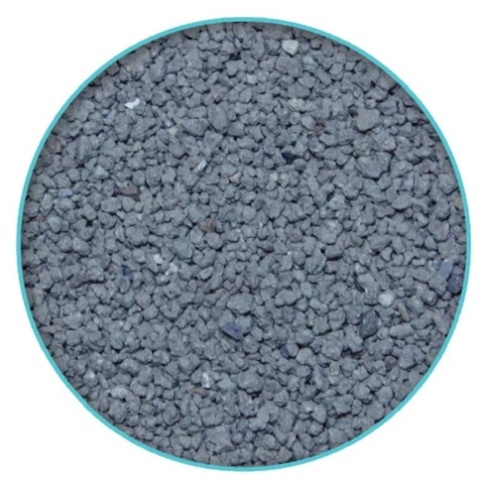 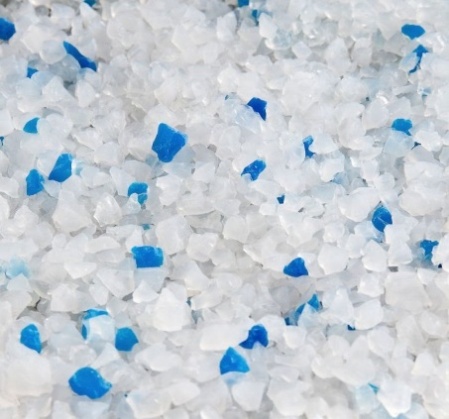 Древесный наполнитель                                    Минеральный наполнитель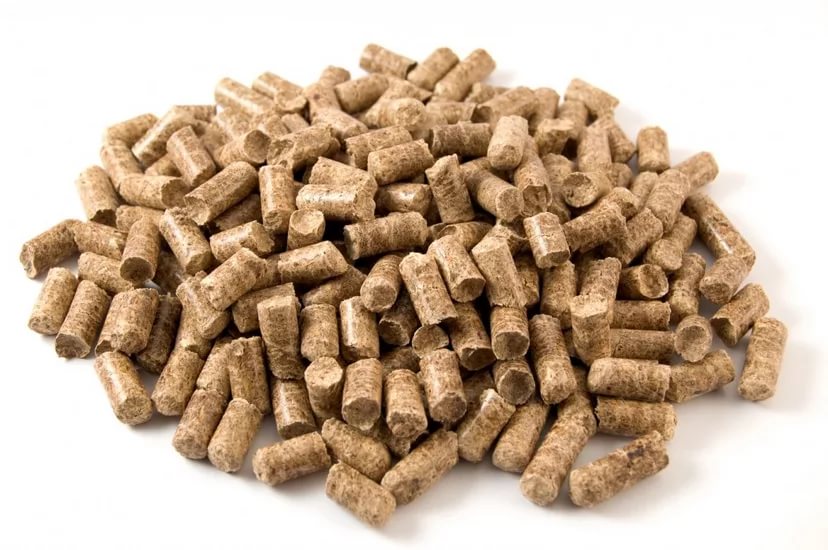 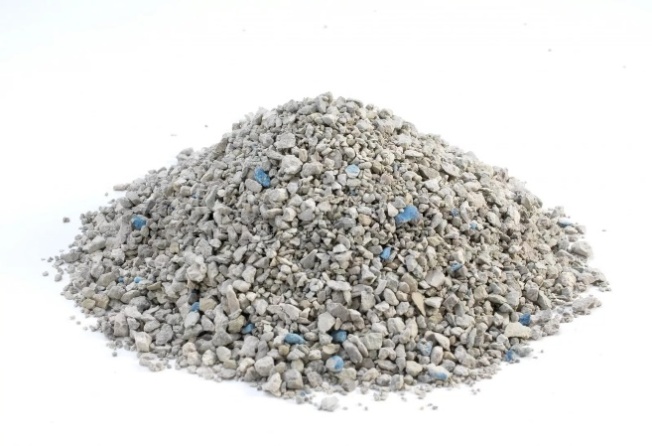 Кукурузный наполнитель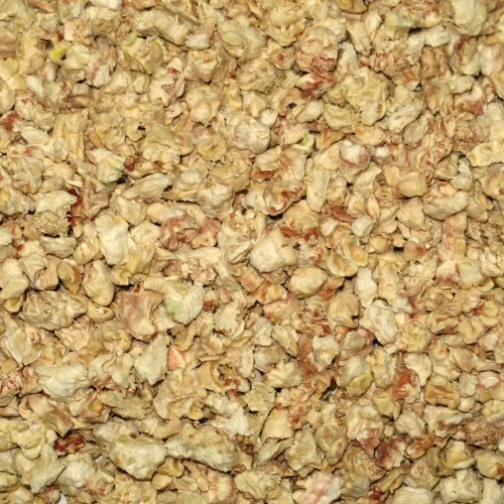 № п/пВопросОтвет1Есть ли в вашем доме кот/кошка?ДА:26чел.  НЕТ:4чел.2Знаете ли вы породу своего любимца?ДА:13чел.  НЕТ:13чел.3Какой вид корма вы используете?Еда со стола – 5 чел.Сухой корм – 15 чел.Влажный корм -6 чел.4Какой вид наполнителя вы используете?Без наполнителя: 15 чел.Древесный: 7 чел.Силикагель: 4 чел.5Знаете ли вы, что корма эконом-класса очень вредные?ДА: 4чел.    НЕТ: 226Обращались ли вы со своим питомцем, хотя бы раз, к ветеринару?ДА: 6чел.    НЕТ: 20Вид наполнителяПоложительные качества«+»Отрицательные качества«-»Комкующийся наполнительИдеален для копания, задерживает запахИзбегать попадания в унитазСиликагелевый наполнительСовременный, впитывает влагу; имеет цельную структуру; запирает запах; не требует частой заменыИз-за необычной формы гранул не все кошки его воспринимаютДревесный наполнительВлага запирается в гранулах, пахнет древесиной, подходит любым кошкам, гипоаллергенен, натураленРаспадется на мелкие частицы;Требует частой заменыМинеральный наполнительЭкологичный, подходит для кошек разных возрастов;Частая заменаКукурузный наполнительНатуральный, нейтрализует запах, впитывает влагуОчень легкий, разлетается по всему домуНаимено-вание товара / услугиКраткое описание/  предназначение товара или услугиПредставитель / состав«+»«-»Цена, руб.ЕдаСухой кормЭконом-класс:Вискас, Фрискис, Дарлинг, Феликс, Шеба – 1 пачкаРаспространен, доступен, низкая цена.Крайне опасны для здоровья. Они просто заглушают чувство голода.30(4 пакетика в день, 1460 пакетов в год)ЕдаСухой кормПремиумкласс:HillsBrit PremiumМоngeИспользуют сырье высокого качества, отсутствие сои и злаков и красителей. Содержат витамины, минералы.Высокая цена.2кг – 13002кг - 12002кг -1000Суточная норма на взрослую кошку 30 граммЕдаСухой кормХолистики:Acana 2кгGarnilov 2кгGo Natural Источник протеинов — мясо, рыба и качественные субпродукты; беззерновой состав богат витаминами, минералами и другими полезными веществами; указаны проценты основных мясных ингредиентов; корм широко распространен.Высокая цена.2кг -16002кг -12252кг-1300,Суточная норма на взрослую кошку 30 граммЕдаКонсервыBritМнямсFarminaУдовлетворяют потребность животного в воде.Быстро портится в открытой банке, высокая цена1 банка-801 банка -601 банка-7080 гр. для взрослой кошки в суткиЕдаВлажный кормПропланRoyal CaninHill’sПриближены к естественному рациону животных в дикой природе.Быстро портится в открытой банке, высокая цкна1 пачка -501пачка- 551 пачка -60(4 пакетика в день, 1460 пакетов в год)Наполнитель(см. прил.2)Комкующийся наполнительСиСиКэт 5,0лEver clean 5,0лСАT STEP 5,0лИдеален для копания, задерживает запах.Избегать попадания в унитаз.100730350Расход 5л в месяцНаполнитель(см. прил.2)Силикагелевый наполнительСиСиКэт 3,8лCAT STEP 3,8лBrava 3,8 лСовременный, впитывает влагу;запирает запах; не требует частой заменыНе все кошки его принимают.350390290Расход 3,8л в месяцНаполнитель(см. прил.2)Древесный наполнительЧистюля 5лPretty Cat Wood Cats Best OriginalВлага запирается в гранулах, пахнет древесиной, подходит любым кошкам, гипоаллергенен, натурален.Распадется на мелкие частицы;  Требует частой замены.5090500Расход 5л в месяцНаполнитель(см. прил.2)Кукурузный наполнительHomecat ЭколайтБарсикN1 NaturalНатуральный, нейтрализует запах, впитывает влагу.Очень легкий, разлетается по всему дому.300100560Миски (тарелки)Керамические250Миски (тарелки)Металлические90ЛотокС сеткойМожно не использовать наполнитель.Мыть после каждого посещения питомцем туалета.300ЛотокС высокими бортикамиДля кошек, которые любят копаться в наполнителе.Не подходит для котят.700ЛотокС домикомДля больших пород кошек.Занимает много места.2300СовокСовок сетчатый70СовокСовок обычный средний50ПереноскаПластиковаяНеограниченный срок эксплуатации; легко моется и сушится, дает кошке большее ощущение безопасности.Для небольших кошек, неудобна для хранения.1800ПереноскаТряпичная (сумка)Прочна, надежна, компактна при хранении, малый вес.Прогибаются под весом животного.КогтеточкаНапольная картоннаяПрессованный картонЗанимает мало места.Недолговечна, появляется мусор от картона.300КогтеточкаНапольная кавролиноваяДоска, обернутая в ковролинЗанимает малом места, долговечна.250КогтеточкаНастенная кавролиновая, простая и угловаяДоска, покрытая сизалевым канатом или полотном из сизаля. Крепится такая точилка стационарно на стену, либо на угол.Занимает мало места, бережет обои и стены от царапок кошки.350КогтеточкаНапольная столбикомТренажер с подставкой. Очень популярна.800ЛежанкаЗакрытаяПодойдет для кошек, которые любят прятаться.1000ЛежанкаОткрытаяПодойдёт любой кошке600РасческаЩетка с натуральной щетинойДля любых пород кошек, имеет антистатический эффект. Реакция кошек на эту расческу положительная.-250РасческаРасческа-варежкаДля массажа, помогает избавиться от колтунов. Удобно расчесывать даже мокрую шерстку.Не качественный уход, не может удалить отмершие частицы кожи.300РасческаГребеньДля короткошерстных кошек. Не подходит для кошек с длинной шерстью.200РасческаДвухсторонняя щеткаУниверсальна. Не доставляет дискомфорта.400РасческаПуходеркаУниверсальное приспособление, удаляет отмершие частицы, не наносит вред волоскам.Не рекомендуется расчесывать колтуны300ШампуньЖидкие Очень популярны и удобны в использовании. У таких шампуней наилучшие моющие характеристики.При частом использовании могут нарушить работу сальных желез200ШампуньСухие (пудра для очистки шерсти животного)Использовать, если нужно почистить шерсть в поездке или на выставке; зимой, чтоб не простудить кошку.Не справляется с сильными загрязнениями.800ШампуньШампуни-спреиНе надо смывать, обладает антисептическими свойствами. Хорош для кошек с длинной шерстью.Использовать только для котов с крепкой нервной системой (коты не любят «пшиканье» спрея).500Игровой комплексМногоуровневые спально-развлекательные строенияМожет быть как игрушкой, так спальным местом и когтеточкой.Занимает много места3000ИгрушкиУдочки, мышки, мячики100ОшейникДекоративные, именныеИспользуется только для красоты.500ОшейникАнтипаразитныеИспользуются временно, для уничтожения паразитов.Используются временно, для уничтожения паразитов.Ядовиты, возможны аллерг. реакции.300ОшейникДля прогулокК нему крепится поводок.1000ШлейкаВосьмерка, типа «Н»типа «V»шлейка- жакетВозможность спокойно выгуливать питомца на улице. Контроль над питомцем. Животное может не принять шлейку, испугается, будет вырываться.500Ветеринар-ные услуги (очень различны)Прием/консультация За здоровьем питомцев необходимо следить очень тщательно и своевременно обращаться за ветеринарной помощью. 200Ветеринар-ные услуги (очень различны)МальпастаЗа здоровьем питомцев необходимо следить очень тщательно и своевременно обращаться за ветеринарной помощью. Для удаления шерсти из желудка500Ветеринар-ные услуги (очень различны)Глистогонные ср-ваЗа здоровьем питомцев необходимо следить очень тщательно и своевременно обращаться за ветеринарной помощью. 3-4 раза в год200Ветеринар-ные услуги (очень различны)Повторный приемЗа здоровьем питомцев необходимо следить очень тщательно и своевременно обращаться за ветеринарной помощью. 150Ветеринар-ные услуги (очень различны)ВакцинацияЗа здоровьем питомцев необходимо следить очень тщательно и своевременно обращаться за ветеринарной помощью. 600Ветеринар-ные услуги (очень различны)СтерилизацияЗа здоровьем питомцев необходимо следить очень тщательно и своевременно обращаться за ветеринарной помощью. 1800Ветеринар-ные услуги (очень различны)Снятие швовЗа здоровьем питомцев необходимо следить очень тщательно и своевременно обращаться за ветеринарной помощью. 300№ТратаХарактеристика, описаниеЦена, руб.Первичные затраты (разовые)Первичные затраты (разовые)Первичные затраты (разовые)Первичные затраты (разовые)1Лоток, совокОткрытый лоток большого размера7002МискиМеталлические 3 штуки1803РасческаЩетка2504ЛежанкаМягкая лежанка с бортиками6005ПереноскаДля поездок к ветеринару18006Когтерезы100Итогоразовые затраты:Итогоразовые затраты:Итогоразовые затраты:3630Постоянныезатраты (ежемесячные)Постоянныезатраты (ежемесячные)Постоянныезатраты (ежемесячные)Постоянныезатраты (ежемесячные)6Корм Суперпремиум класса 2,0 кг10007НаполнительСиликагель (пачки по 3,8кг)840Итого постоянные затраты (ежемесячные):Итого постоянные затраты (ежемесячные):Итого постоянные затраты (ежемесячные):1840Итого расходы в первый месяц:Итого расходы в первый месяц:Итого расходы в первый месяц:5470№ТратаХарактеристика, описаниеЦена, руб.Постоянныезатраты (ежемесячные)Постоянныезатраты (ежемесячные)Постоянныезатраты (ежемесячные)Постоянныезатраты (ежемесячные)7Корм Суперпремиум класса 2,0 кг10008НаполнительСиликагель (пачки по 3,8кг)840Итого постоянные затраты (ежемесячные):Итого постоянные затраты (ежемесячные):Итого постоянные затраты (ежемесячные):1840Итого расходов за период со 2-12 месяц:Итого расходов за период со 2-12 месяц:Итого расходов за период со 2-12 месяц:1840р. х11мес.= 202401ГлистогонныеГлистогонить кошку надо 4 раза в год8002КогтеточкаБумажная слоеная, напольная (1шт. в 3 мес.)7503Мальт-пастаДля устранения комков шерсти в желудке (6шт. в год)30004Средства гигиены и развлеченийшампуни, игрушки3005СтерилизацияСтерилизация, снятие швов дома21006ВакцинацияТри раза в год (3х600руб.)1800Итого эпизодические траты:Итого эпизодические траты:Итого эпизодические траты:8750№ п/пНаименование экономииСэкономленная сумма в год, руб.1Использовать чашки для еды, которые найдутся в доме1802Спальное место и игрушки для кошки смастерили своими руками из подручных материалов10003Покупать корм в большой упаковке (3200 руб. за 10 кг)4800 4Покупать наполнитель в большой упаковке30005Не покупать наполнитель (приучив кошку к унитазу или лотку с сеткой без наполнителя)10 8006Не вызывать ветеринара на дом, ходить самому на прием300Итого сэкономленных средств в год:9 280 - 17 080 № п/пНаименование экономииСэкономленная сумма в год, руб.1Мы не стали покупать чашки для еды, нашли дома подходящие чашки, экономия составила1802Спальное место и игрушки для кошки смастерили своими руками из подручных материалов10003Корм решили брать премиум класса Monge, но большей тары, так дешевле (10 кг -3200 руб.)48004Наполнитель берем той же марки, но большего объема 3000Итого сэкономленных средств в год:8980